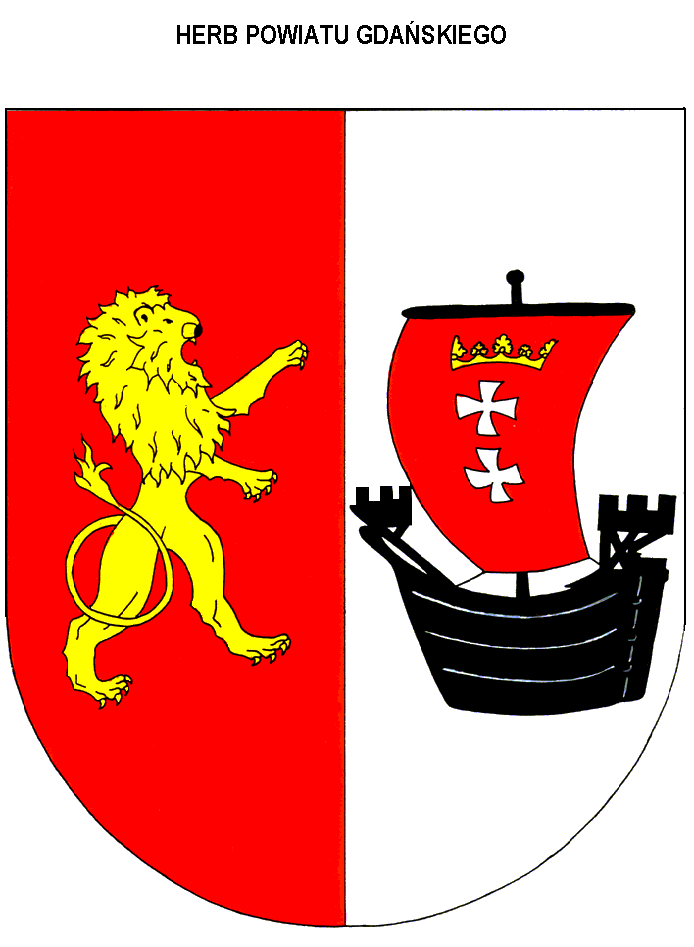 Sprawozdanie z realizacji Programu współpracy na rok 2022 Powiatu Gdańskiego           z organizacjami pozarządowymi oraz  innymi podmiotami prowadzącymi działalność pożytku publicznego, o których mowa w art. 3 ust. 3 ustawy z dnia 24 kwietnia 2003 r.    o działalności pożytku publicznego i wolontariacie.	Zgodnie z Programem współpracy na rok 2022 Powiatu Gdańskiego z organizacjami pozarządowymi oraz  innymi podmiotami prowadzącymi działalność pożytku publicznego oraz ustawą z dnia 24 kwietnia 2003 r. o działalności pożytku publicznego i wolontariacie Wydział Promocji i Rozwoju zrealizował i osiągnął następujące zadania opisane poniżej:I. WSPÓŁPRACA FINANSOWA:1. liczba ogłoszonych otwartych konkursów ofert: 1,2. liczba ofert złożonych w otwartych konkursach ofert: 17, w tym liczba organizacji: 13.3. liczba zawartych umów na realizację zadania publicznego: 16, w tym liczba organizacji: 13.4. liczba umów, które nie zostały zrealizowane lub zostały rozwiązane z przyczyn zależnych od organizacji: 0      ,5. beneficjenci zrealizowanych zadań – wielkość grupy odbiorców: 1690 osób,6. wielkość własnego wkładu finansowego i pozafinansowego organizacji w realizację zadań publicznych: - wkład finansowy - 23.280,16 zł, - wkład osobowy - 34.916,00 zł, - wkład rzeczowy  – 1.702,00 zł, 7. wysokość kwot udzielonych dotacji w poszczególnych obszarach:8. liczba ofert wspólnych złożonych przez organizacje: 0,9. liczba zrealizowanych umów o partnerstwo: 0,10. liczba projektów aktów prawa miejscowego stanowionych przez Radę Powiatu Gdańskiego, konsultowanych przez organizacje oraz Radę Działalności Pożytku Publicznego Powiatu Gdańskiego: 1.1. Program Współpracy na rok 2023 Powiatu Gdańskiego z organizacjami pozarządowymi oraz innymi podmiotami prowadzącymi działalność pożytku publicznego, o których mowa  w art. 3 ust. 3 ustawy z dnia 24 kwietnia 2003 r. o działalności pożytku publicznego                   i wolontariacie.II. WSPÓŁPRACA POZAFINANSOWA1. Pracownicy Wydziału Promocji i Rozwoju Starostwa Powiatowego w Pruszczu Gdańskim przekazywali drogą elektroniczną organizacjom pozarządowym informacje o możliwości pozyskiwania środków zewnętrznych, a także na temat organizowanych szkoleń i spotkań.                                                                                                                      /-/ Starosta Gdański                                                                                                                           Marian  CichonSporządziła: Barbara GałeckaWydział Promocji i RozwojuStarostwa Powiatowego w Pruszczu GdańskimobszarkwotaTurystykaZadania w zakresie upowszechniania turystyki9.000 złOchrona zdrowiaPozostała działalność5.000 złPozostałe zadania w zakresie polityki społecznej Rehabilitacja zawodowa i społeczna osób niepełnosprawnych9.000 złRodzinaRodziny zastępcze13.000 złKultura i ochrona dziedzictwa narodowego -Pozostałe zadania w zakresie kultury43.000 złKultura fizyczna Zadania w zakresie kultury fizycznej 21.000 zł